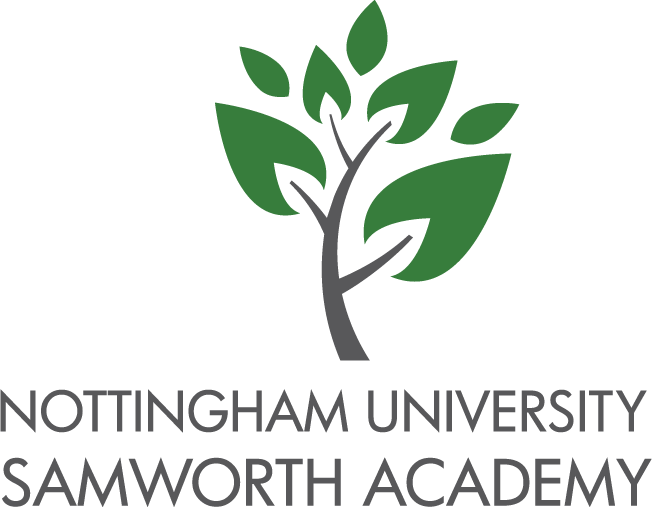 Executive Headteacher: John Tomasevic B.A. (Hons) Econ. M.Ed.  N.P.Q.H.  N.L.E.Nottingham University Samworth Academy, Bramhall Road, Bilborough, Nottingham. NG8 4HYTelephone: 0115 929 1492  Email: info@nusa.org.uk  Website: www.nusa.org.ukFriday 21st November 2014Dear Parent/CarerYear 9 trip, Thursday 11th December 2014, Showcase Cinema/BowlingAs part of our Christmas celebrations, we have organised a trip for Year 9 on Thursday 11th December 2014. This will be to Showcase Cinema and Bowling at Nottingham.The cost of the trip will be £5.00.Pupils need to wear sensible clothes, bring a packed lunch/drinks and a small amount of spending money, if required. Children entitled to free school meals will be provided with a packed lunch. We will travel by coach. Children should be in school at the normal time and will return before the end of the school day.We are really looking forward to this. Please return your consent slip as soon as possible but no later than Friday 5th December 2014.Yours sincerely,Miss StrawsonHead of Year……………………………………………………………………………………………………………………………………Please complete the attached Educational Visit consent form and return to school by Friday 5th December 2014Name of student………………………………………………..... I give permission for my child to go to the Year 9 trip to Showcase Cinema/Bowling in Nottingham.I enclose £5.00 as a contribution towards the cost of the trip.Signed…………………………………………………………………. (Parent/Carer)